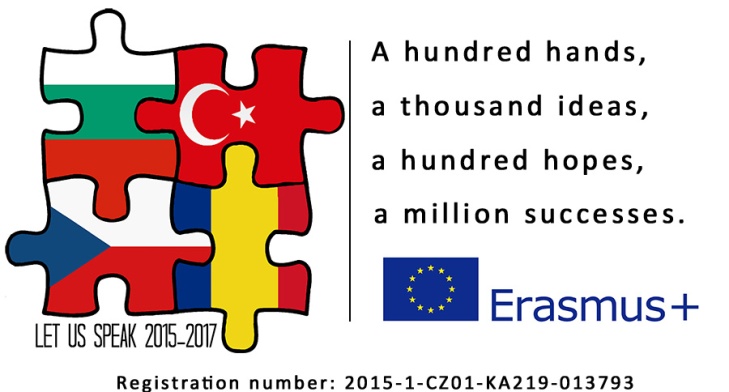 Programme infoMonday		Meeting point at hotel reception9.45 – 10.45 		Welcome speech at Elementary School of Peter Bezruč, Tour of School11.00 – 12.30		Seminar: Speaking  Assessment- part 112.30 – 13.30		Lunch at the hotel´s restaurant13.30 – 15.00		Seminar: Speaking  Assessment – part 216.00 – 18.00		Afternoon leisure programme – guided tour in IronworksTuesday– 10.30		Seminar: Speaking  Assessment10.35 – 10.45		Coffee break10.45 – 12.15		Seminar: Speaking  Assessment12.15			Lunch at the hotel´s restaurant16.00 – 22.00		Afternoon leisure programme – Concert of Musical School in Protestant Church							- Welcome partyWednesday9.00 – 10.30		Seminar: Speaking  Assessment 10.35 – 10.45		Coffee break10.45 – 12.15		Seminar: Speaking  Assessment12.15			Lunch at the hotel´s restaurant16.00 – 18.00		Project meeting for coordinators, creating intellectual outputs O1, O218.00 – 22.00		Afternoon leisure programme – free timeThursday9.00 – 10.30		Seminar: CLIL10.35 – 10.45		Coffee break10.45 – 12.15		Seminar: CLIL12.15			Lunch at the hotel´s restaurant16.00 – 18.00		Project meeting for coordinators, creating intellectual outputs O1, O218.00 – 22.00		Afternoon leisure programme – optional: wellness/restaurantFriday9.00 – 10.30		Seminar: CLIL10.35 – 10.45		Coffee break10.45 – 12.15		Seminar: CLIL12.15			Lunch at the hotel´s restaurant16.00 – 22.00		Afternoon leisure programme – A Game of Bowling – mixed groups*The timetable of leisure programme can be changed according to unpredictable circumstances.